Сибирская        язваИнфекционное заболевание сибирская язва была известна врачам в древние времена. Эта болезнь, давая крупные вспышки среди сельскохозяйственных животных и людей, протекала под различными названиями.       Сибиреязвенная бактерия вне организма при доступе кислорода воздуха образует споры, вследствие чего обладает большой устойчивостью к высокой температуре, к высушиванию и к дезинфицирующим веществам. Споры могут сохраняться годами; пастбище, зараженное испражнениями и мочой больных животных, может долгие годы сохранять сибиреязвенные споры. Вегетативные (размножающиеся делением) формы возбудителя под действием высокой температуры и дезинфицирующих средств погибают довольно быстро.      Болеет сибирской язвой крупный рогатый скот, лошади, козы, овцы, олени, ослы, свиньи. Источником инфекции сибирской язвы являются больные животные, выделяющие возбудителя сибирской язвы с испражнениями, мочой, слюной и, следовательно, заражающие почву, воду, шерсть, щетину.       Заражение человека может произойти разнообразными путями: при уходе за больными сибирской язвой животными, при соприкосновении с их выделениями, трупами павших животных, животным сырьем (кожей, шерстью, мехом, мясом). Заражение может быть связано с производством, где обрабатывается шерсть, кожа.Заражение может возникать при использовании продукции, изготовленной из зараженного сырья: шапки, полушубки, валенки, шерстяные платки.. Заражение может произойти и при употреблении в пищу мяса от животного, больного сибирской язвой. В летнее время инфекцию сибирской язвы могут распространять мухи-жигалки и слепни. Заражение от больного человека представляет большую редкость.       Входными воротами инфекции служат кожа и слизистые оболочки. В зависимости от входных ворот инфекцию различают три клинические формы: кожную, легочную и кишечную.        Инкубационный период инфекционного заболевания сибирская язва продолжается 2—3, изредка 6—7 дней; иногда исчисляется часами.         При кожной форме инкубационный период при кожных разновидностях сибирской язвы длится от 2 до 14 дней. Вначале в месте поражения возникает красное пятно, которое приподнимается над уровнем кожи. Через некоторое время появляется язва. Больные жалуются на сильный зуд и жжение пораженного места. Вокруг язвы отмечаются отек и покраснение кожи. Характерным является снижение или полное отсутствие чувствительности в области язвы. Признаки общей интоксикации (повышение температуры до 39-40°С, общая слабость, разбитость, сильная головная боль, головокружение, сердцебиение появляются к концу первых суток или на второй день болезни. При своевременном обращении к врачу и проведении специфического лечения заболевание, как правило, заканчивается выздоровлением. Летальность составляет 10-20%
        При легочной форме сибирской язвы первые признаки похожи на грипп - повышается температура, человека сильно знобит, начинает сильно выделяться мокрота из груди. Через 3-5 дней развивается острая легочная недостаточность, которая приводит к шоку и смерти. Летальность составляет 100%
 При кишечной форме сибирской язвы начинаются сильные боли в животе, рвота, жидкий стул с кровью. Инкубационный период сибирской язвы от 2-х до 7-ми дней. Летальность составляет 50%Медицинская помощьПри первых же признаках болезни надо обращаться к врачу, который определит курс лечения.Меры профилактикиНемедленно сообщать обо всех случаях заболевания и падежа животных в ветеринарные учреждения.Обязательно приглашать ветеринарного специалиста для проведения предубойного осмотра животного.Категорически запрещается самостоятельное захоронение павших животных.Категорически запрещается вывоз (ввоз) за пределы населенного пункта больных животных или зараженных продуктов и сырья животного происхождения (при регистрации случаев заболевания).Категорически запрещается приобретать продукты животного происхождения в местах несанкционированной торговли, без наличия ветеринарных сопроводительных документов.При убое домашних животных, после проведения обязательного предубойного осмотра ветеринарным специалистом, необходимо использовать индивидуальные средства защиты (резиновые перчатки, халат).При первых признаках заболевания человеку необходимо своевременно обратиться за медицинской помощью.Заведующий организационно- методическим отделом,врач- методист Володина Л. В.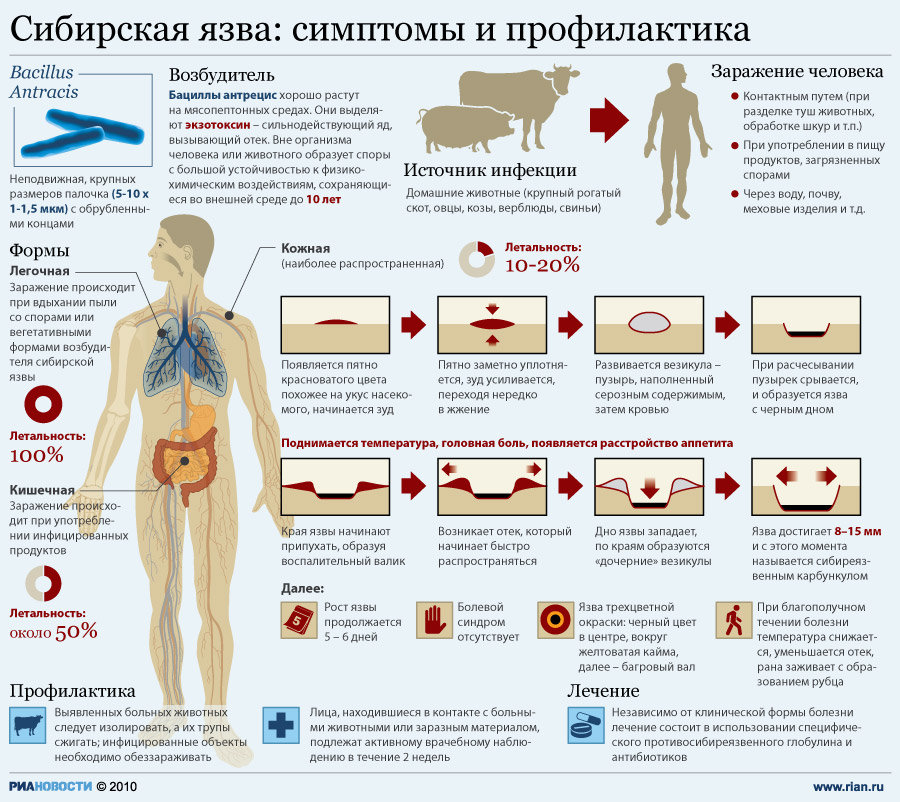 